 GK 862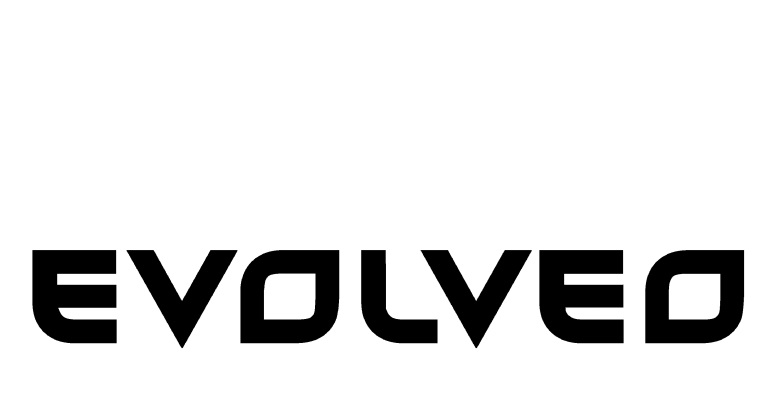   Backlit gaming keyboard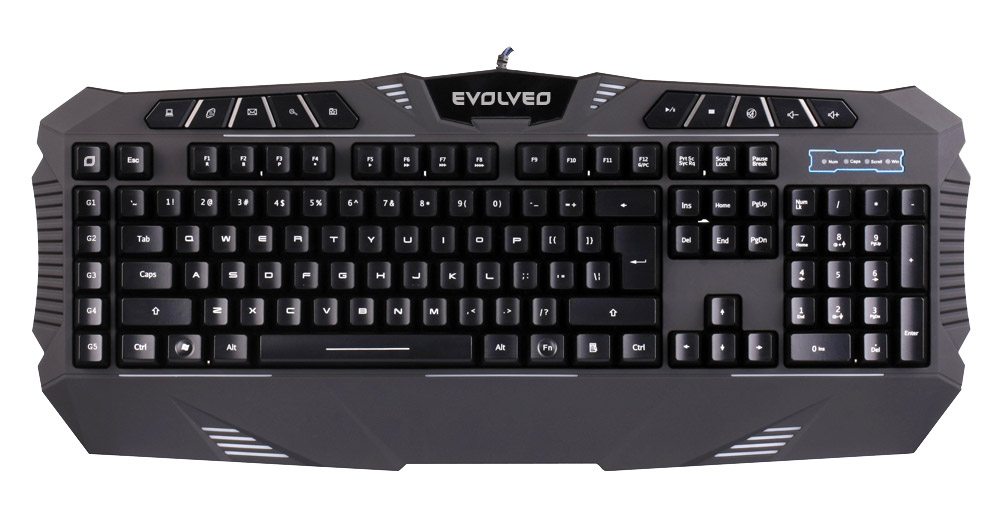 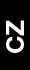 VLASTNOSTI PRODUKTUUnikátní design, elegantní a moderní vzhledširoká komfortní opěrka pro ruce a klávesnice v jednom, jednoduché, ale elegantnímasivní klávesnice, citlivá tlačítka, pohodlný stisk, dlouhá životnost (až 15 000 000 stisknutí)Plně podsvícená klávesnice, červená, modrá a růžová barva podsvícení, dvoustranné podsvícení s indikátorem funkcecelkem75 uživatelsky definovatelných kláves v 5ti skupinách po 15ti, více než 40 funkcíZměna profilu nastavení, tlačítko pro přepnutí mezi 5ti v kruhu, znázorněné světlem loga, 5 indikátorů pro 5 profilů.praktické klávesy multimédií: tento počítač, domů, email, hledat, oblíbené, přehrát/pozastavit, stop, ztišit, hlasitost-, hlasitost+.čtyřúrovňové ovládání podsvícení a možnost jeho uspání, praktické pro použití ve tměZámek na klávesu WIN s indikátorem (vpravo na klávesnici):Stiskněte Fn+F12 pro přepnutí na herní režim, indikátor se rozsvítí, klávesa WIN je neaktivníStiskněte Fn+F12 znovu, indikátor zhasne, klávesa Win je opět aktivníUnikátní zámek  klávesy WIN a nahrávání maker, 5 indikátorů: Num lock, Caps Lock, Scroll lock, WIN lock, REC.Vlastní paměť pro ukládání uživatelských nastavení do klávesniceOchrana proti konfliktům (anti ghosting) u běžně používaných herních kláves.SPECIFIKACE:Velikost: 493.3(D) x 211.5 (Š) x 34.8 (H) +-5mmhmotnost: 925 +-5gkonektor: USBpočet kláves: 120 (104 normálních, 5 uživatelských, 1 změna režimu, 10 kláves multimédií)mezery mezi klávesami: 2mmodpor kláves: 50+-5gnapětí/proud: DC 5V/ <200 mADetailní popis klávesových zkratek s klávesou Fn:Led podsvícení, praktické pro noční provoz, šetrné k životnímu prostředí, snižuje spotřebu elektřiny.Nastavitelná úroveň podsvícení.FN+Num2 Snížení jasu o 50% až úplné vypnutí podsvíceníFN+Num8Zvýšení jasu o 50% až na maximumstupeň-pulzující podsvícení (zákl. nastavení)stupeň-max. intenzita světlastupeň-50% intenzitystupeň-světlo vypnutoZámek na klávesu WIN s indikátorem (vpravo na klávesnici):1)	Stiskněte Fn+F12 pro přepnutí na herní režim, indikátor se rozsvítí, klávesa WIN je neaktivní2) 	Stiskněte Fn+F12 znovu, indikátor zhasne, klávesa Win je opět aktivní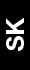 VLASTNOSTI PRODUKTUunikátny design, elegantný a moderný vzhľadširoká komfortná opierka na ruky a klávesnica v jednom, jednoduché, ale elegantné masívna klávesnica, citlivé tlačidlá, pohodlný stisk, dlhá životnosť (až 15 000 000 stlačení)úplne podsvietená klávesnica, červená, modrá a ružová farba podsvietenia, dvojstranné podsvietenie s indikátorom funkcie celkom75 užívateľsky definovateľných klávesov v 5tich skupinách po 15tich, viac než 40 funkcií Zmena profilu nastavenia, tlačidlo pre prepnutie medzi 5timi v kruhu, znázornené svetlom loga, 5 indikátorov pre 5 profilovpraktické multimediálny klávesy: tento počítač, domov, email, hľadať, obľúbené, prehrať/pozastaviť, stop, stíšiť, hlasitosť-, hlasitosť+ štvorúrovňové ovládanie podsvietenia a možnosť jeho uspania, praktické pre použitie v tme zámok klávesov WIN s indikátorom (vpravo na klávesnici):Stlačte Fn+F12 za účelom prepnutia na hráčsky režim, indikátor sa rozsvieti, kláves WIN je neaktívny Stlačte Fn+F12 znovu, indikátor zhasne, kláves Win je opäť aktívnyUnikátny zámok klávesov WIN a nahrávania makier, 5 indikátorov: Numlock, Caps Lock, Scroll lock, WIN lock, REC.Vlastná pamäť na ukladanie užívateľských nastavení do klávesniceOchrana proti konfliktom (anti ghosting) u bežne používaných hráčskych klávesovSPECIFIKÁCIA:Veľkosť: 493.3(D) x 211.5 (Š) x 34.8 (H) +-5mmHmotnosť: 925 +-5gKonektor: USBPočet klávesov: 120 (104 normálnych, 5 užívateľských, 1 zmena režimu, 10 multimediálnych klávesov)medzery medzi klávesmi: 2mmodpor klávesov: 50+-5gnapätie/prúd: DC 5V/ <200 mADetailný popis klávesových skratiek s klávesom Fn:LED podsvietenie, praktické pre nočné použitie, šetrná k životnému prostrediu, šetrí elektrinu.Nastaviteľná úroveň podsvietenia. FN+Num2 Znížení jasu o 50% až úplné vypnutie podsvietenia FN+Num8Zvýšenie jasu o 50% až na maximumstupeň – pulzujúce podsvietenie (zákl. nastavenie)stupeň - max. intenzita svetlastupeň - 50% intenzitystupeň - svetlo vypnutéZámok klávesov WIN s indikátorom (vpravo na klávesnici):1)	Stlačte Fn+F12 za účelom prepnutia na hráčsky režim, indikátor sa rozsvieti, kláves WIN je neaktívny2)	Stlačte Fn+F12 znovu, indikátor zhasne, kláves Win je opäť aktívny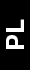 OPIS PRODUKTUWyjątkowy wygląd, elegancka i nowoczesna obudowaSzeroka i komfortowa podpórka pod nadgarstki i klawiaturę w jednym, proste, ale elegenckieSolidna klawiatura. Czułe przyciski, wygodne naciskanie, długa żywotność (do 15 000 000 naciśnięć)W pełni podświetlona klawiatura, kolor podświetlenia czerwony, niebieski i różowy, obustronne podświetlenie ze wskaźnikiem funkcjiW sumie 75 przycisków zdefiniowanych przez użytkownika w 5-ciu grupach po 15, ponad 40 funkcjiZmiana profilu ustawień, przycisk przełączania między 5-cioma po okręgu, podkreślone przez światło loga, 5 wsaźników dla 5-ciu profili.Praktyczne przyciski multimedialne: ten komputer, główna, email, szukać, ulubione, odtwarzać/zatrzymać, stop, przyciszyć, głosność-, głosność+.Cztery stopnie podświetlenia i opcja uśpienia, praktyczne przy korzystaniu po ciemkuBlokada pod przyciskiem  WIN ze wskaźnikiem (na prawo na klawiaturze):Należy nacisnąć  Fn+F12 w celu przełączenia na tryb gier, wskaźnik się rozświeci, przycisk  WIN nie jest aktywnyNależy ponownie nacisnąć  Fn+F12, wskaźnik zgaśnie, przycisk Win będzie ponownie aktywnyWyjątkowa blokada klawiatury  WIN i nagrywania, 5 wskaźników: Num lock, Caps Lock, Scroll lock, WIN lock, REC.Własna pamięć do zapisywania ustawień użytkownikaOchrona przeciwko konfliktom (anti ghosting) przy przyciskach często używanych przy grach.SPECYFIKACJA:Wielkość: 493.3(Dł) x 211.5 (Sz) x 34.8 (Wys) +-5mmwaga: 925 +-5gkonektor: USBilość przycisków: 120 (104 normalnych, 5 użytkownika, 1 zmiana trybu, 10 przycisków multimedialnych)odstępy między przyciskami: 2mmopór klawiszy: 50+-5gnapięcie/prąd: DC 5V/ <200 mASzczegółowy opis skrótów klawiszowych przycisków  Fn:Podświetlenie Led, praktyczne w czasie nocy, oszczędne dla środowiska, oszczędność energii.Ustawianie poziomu podświetlenia.FN+Num2 Obniżenie jasności o 50% aż do całkowitego wyłączenia podświetleniaFN+Num8Zwiększenie jasności o 50% aż do maksimumstopień-pulsujące podświetlenie (ustawienie podstawowe)stopień-maks. Intensywność światłastopień-50% intesywnościstopień-światło wyłączoneBlokada pod przyciskiem WIN ze wskaźnikiem (na prawo na klawiaturze):Należy nacisnąć  Fn+F12 w celu przełączenia na tryb gier, wskaźnik się rozświeci, przycisk  WIN nie jest aktywnyNależy ponownie nacisnąć  Fn+F12 znovu, wskaźnik zgaśnie, przycisk Win będzie ponownie aktywny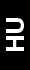 Termékleírás Domináns és egyedi forma, elegáns és divatos kinézet Széles, kényelmes kéztartó és billentyűzet egyetlen egy kiszerelésben Nehéz billentyűzet,  érzékeny billentyűk, kellemes érintés, hosszú élettartam, egészen 15 millió beverésig Külön hozzáadott piros, kék és rózsaszín LED-es, kétoldali billentyűzet háttérvilágítás és megfelelő kijelző lámpák a lógónál, az elegancia és a használat-kényelem még jobb kinyilvánítása érdekében Összesen 75 felhasználó által meghatározható billentyű, 5 csoportban, melyekhez mindhez 15 billentyű tartozik, minden egyes billentyű több mint 40 funkcióval lévén összepárosítható Külön konfiguráció-fájl konverziós billentyű, amely szabadon kapcsolható az 5 mód között, amely a lógó 5 különböző fényével van összepárosítva Kényelmes multimédia funkció-billentyűk: Saját gép, haza, E-mail, Keresés, Kedvenc, Lejátszás / szünet, Leállítás, Lehalkítás, Hangerő-, Hangerő+. Négy szinten állítható háttérvilágítás és háttérvilágítás kialudás, amely még kényelmesebb éjszaka ideje alatt, a háttérvilágítások a következő módon állíthatók: az Fn+Pad2 billentyű kombináció segítségével, a világítás lecsökken 50 százalékosra és aztán kialszik, az Fn+Pad8  billentyű kombináció segítségével, a világítás megnövekszik 50 százalékosra és aztán 100 százalékosra. Az első pozícióban a háttérvilágítás villog, a másodikban megnövekszik 100 százalékosra. A harmadik pozícióban a háttérvilágítás 50 százalékosra csökken és a negyedikben kialszik. Leblokkolható / kioldható WIN billentyű és megfelelő világítás kijelzők (a billentyűzet jobb oldalán), a kényelem érdekében: nyomja meg az Fn + F12 billentyű kombinációt, amikor a LED játékmódot jelez és a WIN billentyű le lesz blokkolva, a funkciója megszűnik. Nyomja meg még egyszer az Fn + F12 billentyű kombinációt, amikor a LED nem világít és a WIN billentyű normális használati módját fogja aktiválni Egyedi WIN billentyű leblokkolhatási funkció és mikro-felvétel funkció, öt kijelző lámpával: Num Lock, Caps Lock, Scroll Lock, WIN Lock, REC. Saját memóriával felszerelve, megtartja a felhasználó által meghatározott billentyűzet funkciókat. Ellentmondások nélkül a fő játékgombok között. SPECIFIKÁCIÓK: billentyűzet méretek: 493,3 (H) x 211,5 (Sz) x 34,8 (M) ± billentyűzet tömege: 925 ± csatlakoztató: USB billentyűk száma: 120 (amely tartalmazza a 104 szokásos billentyűt, 5 felhasználó által meghatározott billentyűt, 1 mód-kapcsolási billentyűt és 10 multimédia gyorsbillentyűt) a billentyűk járata: a billentyűk ellenállása: 50 ± névleges feszültség / áram: 5 V folytonos áram / < 200 mA Az Fn billentyűvel összekapcsolt gyorsbillentyűk szerepének magyarázata: A LED háttérvilágítás sokkal kényelmesebb éjszaka, sokkal energiatakarékosabb és környezetkímélőbb, állíthatón fényerőt biztosítva. Az Fn billentyű és Pad2 billentyű hatására a fényerő lecsökken 50 százalékosra, és aztán a fény kialszik.Az Fn billentyű és a Pad8 billentyű hatására, a  fényerő megnövekszik 50 százalékosra, és aztán 100 százalékosra. Az első pozícióban a háttérvilágítás villog, a másodikban megnövekszik 100 százalékosra. A harmadik pozícióban a háttérvilágítás 50 százalékosra csökken és a negyedikben kialszik.leblokkolható / kioldható WIN billentyű és megfelelő világítás kijelzők (a billentyűzet jobb oldalán), a kényelem érdekében: nyomja meg az Fn + F12 billentyű kombinációt, amikor a LED játékmódot jelez és a WIN billentyű le lesz blokkolva, a funkciója megszűnik. nyomja meg még egyszer az Fn + F12 billentyű kombinációt, amikor a LED nem világít és a WIN billentyű normális használati módját fogja aktiválni 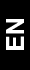 PRODUCT FEATURE Domineering and unique shape, elegant and fashionable appearance Wide comfortable hand rest and keyboard into one, simple but fashionable Heavy keyboard, sensitive key, nice hand feeling, long key life, up to 15 million timesSpecially add red, blue and pink LED full keyboard backlight, two sides backlight, and corresponding indicator lights for logo separate control/color, better show its elegance and humanized functionsTotal 75 user-defined keys in 5 groups each having 15 keys, cooperated with drive every key with more than 40 kinds of functions Separate configuration file conversion key, freely change among 5 modes in turn, cooperated with logo light, five configuration files with 5 corresponding indicator lights Convenient multimedia function keys: my computer, home, email, search, favorite, function, play/pause, stop, mute, volume -, volume +Four-level adjustable backlights and backlight dormancy, more convenient at night and environmental, backlights can be adjusted as follow: With Fn+Pad2 combination keys, light changes from 50% light decreasing to light off, with Fn+Pad8 combination keys, light changes from 50% light increasing to backlight breathe: The first gear (highest  backlight breathe, the second gear-backlight 100%. The third gear-backlight 50%, the fourth gear-backlight offLockable/unlockable WIN key and corresponding LED light indicators (at right most of keyboard), more convenient: 1)press  Fn+F12 combination keys, with LED light into gaming mode, WIN key is locked without WIN key function2)press  Fn+F12 combination keys again, without LED light, into normal mode with WIN key functionUnique WIN key lockable function and micro record function, five indicating lights: Num Lock, Caps Lock, Scroll Lock, , WIN Lock, RECEquipped with plate-load memory, freely conserve user-defined functions into keyboard There are no conflicts among main gaming keys SPECIFICATION:keyboard size : 493.3 ( L ) x211.5 ( W ) x34.8 ( H) ±0.5mmkeyboard weight : 925±5gconnector : USBkey No. : 120(including 104 normal keys, 5 use-defined keys, 1 mode switching keys, 10 multimedia shortcut keys)key route : 2.0mmkey force : 50±5grated voltage/current : DC 5V/ <200mADetailed explanation of a series of shortcut function keys cooperated with Fn key:With LED backlight, more convenient at night, more energy saving and environmental, adjustable backlight.With FN key and Pad2 key, 50% light decreases to light offWith FN key and Pad8 key, 50% light increases to full light The 1st gear/the highest gear: backlight breathe (default file) The second gear: full light The third gear: 50% light The fourth gear: light offWith lockable/unlockable WIN key and the corresponding LED indicator lights (at the rightmost of keyboard' top head):1)	press FN + F12 key, lock WIN key with LED light, into game mode, without WIN key function2) 	press FN + F12 key again, unlock WIN key with LED light off, into normal mode, with WIN key function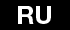  ОПИСАНИЕ ПРОДУКТАУникальная форма, современный и элегантный внешний видШирокая удобная подставка для руки и клавиатура в одном корпусе, простое и современное решениеТяжелая клавиатура, чувствительные клавиши, удобное положение для рук, долгий цикл жизни клавиш, до 15 миллионов нажатийДобавлены красная, синяя, розовая LED-подсветки клавиатуры, с двух сторон, загорается соответствующий индикатор для разделения логотипа управление/цвет, демонстрируя соединение элегантности и комфорта75 пользовательских клавиш в 5 группах, в каждой группе по 15 клавиш, до 40 функций на каждую клавишу при использовании драйвераОтдельный файл конфигурации клавиш, возможность менять по очереди один из 5 режимов, связанных с подсветкой логотипа, 5 файлов конфигурации и 5 соответствующих индикаторов подсветкиУдобные функциональные клавиши мультимедиа: мой компьютер, домой, электронная почта, поиск, избранное, играть/пауза, стоп, без звука, громкость-, громкость+.Четыре уровня настройки подсветки и режим «покоя», наиболее удобный для использования ночью. Подсветка настраивается следующим образом: комбинация клавиш Fn+Pad2 уменьшает интенсивность подсветки от 50% до нуля, комбинация клавиш Fn+Pad8 увеличивает интенсивность подсветки от 50% до максимальной. Первый режим – бриз, второй режим – интенсивность 100%, третий режим – интенсивность 50%, четвертый режим – без подсветкиБлокировка/разблокировка WIN клавиш и соответствующие LED-индикаторы (в правой части клавиатуры), для удобства представлены следующие комбинации клавиш:Нажмите комбинацию Fn+F12; включенный индикатор показывает, что игровой режим включен, WIN клавиши будут заблокированы все, кроме WIN functionНажмите комбинацию Fn+F12 снова, индикатор выключится, что означает, что игровой режим отключен и клавиатура работает в обычном режимеУникальная функция блокировки WIN клавиш и функция записи макроса, пять индикаторов: Num Lock, Caps Lock, Scroll Lock, WIN Lock, RECИмеет память для запоминания пользовательских функций в клавиатуреНет конфликтов между основными игровыми клавишами ТЕХНИЧЕСКИЕ ХАРАКТЕРИСТИКИразмеры клавиатуры 493.3 (Д) х 211.5 (Ш) х 34.8 (В) +- 0.5 ммвес клавиатуры: 925 +- 5 гразъем: USBколичество клавиш: 120 (включая 104 обычные клавиши, 5 пользовательских клавиш, 1 клавиша переключения режимов, 10 горячих мультимедийных клавиш)ход клавиши: 2 ммсила нажатия: 50 +- 5 гноминальное напряжение/ток: DC 5В/ <200мАДетальная информация о функциях ряда клавиш при нажатии совместно с клавишей Fn:С LED-подсветкой, наиболее удобной ночью, более энергосберегающая и экологичная,  с возможностью регулировки подсветки.Комбинация кнопок Fn и Pad2 уменьшает яркость с 50% до нуля.Комбинация кнопок Fn и Pad8 увеличивает яркость с 50% до максимума.Первый режим: бриз (файл по умолчанию)Второй режим – интенсивность 100%Третий режим – интенсивность 50%Четвертый режим – без подсветкиВозможность блокировки/разблокировки WIN клавиш и соответствующие LED-индикаторы (в правой части клавиатуры).  Для удобства представлены следующие комбинации:1. Нажмите комбинацию Fn+F12, включенный индикатор показывает, что игровой режим включен, WIN клавиши будут заблокированы все, кроме WIN function2. Нажмите комбинацию Fn+F12 снова, индикатор выключится, что означает, что игровой режим отключен и клавиатура работает в обычном режиме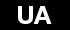 ОПИС ПРОДУКТУ• Унікальна форма, сучасний і елегантний зовнішній вигляд• Широка зручна підставка для руки і клавіатура в одному корпусі, просте і сучасне рішення• Важка клавіатура, чутливі клавіші, зручне положення для рук, довгий цикл життя клавіш,  до 15 мільйонів натискань• Додане червоне, синє, рожеве LED-підсвічування клавіатури, з двох сторін, загоряється відповідний індикатор для поділу логотипу управління / колір, демонструючи поєднання елегантності і комфорту• 75 користувацьких клавіш у 5 групах, в кожній групі по 15 клавіш, до 40 функцій на кожну клавішу при використанні драйвера• Окремий файл конфігурації клавіш, можливість міняти по черзі один з 5 режимів, пов'язаних з підсвічуванням логотипу, 5 файлів конфігурації та 5 відповідних індикаторів підсвічування• Зручні функціональні клавіші мультимедіа: мій комп'ютер, додому , електронна пошта , пошук , вибране, грати/пауза, стоп, без звуку, гучність - , гучність + .• Чотири рівня налаштування підсвічування і режим «спокою», найбільш зручний для використання вночі. Підсвічування настроюється таким чином: комбінація клавіш Fn + Pad2 зменшує інтенсивність підсвічування від 50 % до нуля, комбінація клавіш Fn + Pad8 збільшує підсвічування від 50% до максимального. Перший режим - бриз, другий режим - інтенсивність 100 %, третій режим - інтенсивність 50 %, четвертий режим - без підсвічування• Блокування/розблокування WIN клавіш і відповідні світлодіодні індикатори (у правій частині клавіатури ), для зручності представлені наступні комбінації клавіш:1 . Натисніть комбінацію Fn + F12; включений індикатор вказує, що ігровий режим включений, WIN клавіші будуть заблоковані всі, крім WIN function2 . Натисніть комбінацію Fn + F12 знову, індикатор вимкнеться, що означає, що ігровий режим відключений і клавіатура працює у звичайному режимі• Унікальна функція блокування WIN клавіш і функція запису макросу, п'ять індикаторів: Num Lock, Caps Lock, Scroll Lock, WIN Lock , REC• Має пам'ять для запам'ятовування функцій користувача у клавіатурі• Немає конфліктів між основними ігровими клавішамиТЕХНІЧНІ ХАРАКТЕРИСТИКИ• розміри клавіатури 493,3 (Д) х 211,5 (Ш) х 34,8 (В) + - 0,5 мм• вага клавіатури: 925 + - 5 г• роз'єм: USB• кількість клавіш: 120 (включаючи 104 звичайні клавіші, 5 спеціальних клавіш, 1 клавіша перемикання режимів, 10 гарячих мультимедійних клавіш)• хід клавіші: 2 мм• сила натискання: 50 + - 5 г• номінальна напруга / струм: DC 5В / <200мАДетальна інформація про функції ряду клавіш при натисканні спільно з клавішою Fn:З LED-підсвіткою, найбільш зручна вночі, більш енергозберігаюча і екологічна, з можливістю регулювання підсвічування.Комбінація клавіш Fn і Pad2 зменшує яскравість з 50% до нуля.Комбінація клавіш Fn і Pad8 збільшує яскравість з 50% до максимуму.Перший режим: бриз (файл за умовчанням)Другий режим - інтенсивність 100%Третій режим - інтенсивність 50%Четвертий режим - без підсвічуванняМожливість блокування/розблокування WIN клавіш і відповідні світлодіодні індикатори (у правій частині клавіатури). Для зручності представлені наступні комбінації:1. Натисніть комбінацію Fn + F12, включений індикатор вказує, що ігровий режим включений, WIN клавіші будуть заблоковані всі, крім WIN function2. Натисніть комбінацію Fn + F12 знову, індикатор вимкнеться, що означає, що ігровий режим відключений і клавіатура працює у звичайному режиміFn+F1F2F3F4F5F6ZkratkaČervené podsvíceníModré podsvíceníRůžové podsvíceníNahrání makraodezva 16msodezva 8msFn+F7F8F12num 2num 8Zkratkaodezva 4msodezva 2mszámek WINJas-Jas+Fn+F1F2F3F4F5F6SkratkaČervené podsvietenieModré podsvietenieRužové podsvietenieNahranie makraodozva 16msodozva 8msFn+F7F8F12num 2num 8Skratkaodozva 4msodozva 2mszámok WINJas-Jas+Fn+F1F2F3F4F5F6SkrótPodświetlenie czerwonePodświetlenie niebieskiePodświetlenie różoweNagrywanie makroodpowiedź 16msodpowiedź 8msFn+F7F8F12num 2num 8Skrótodpowiedź 4msodpowiedź 2msblokada WINJasność-Jasność+Fn+F1F2F3F4F5F6Gyorsbillentyű funkciójaPiros háttérvilágításKék háttérvilágításRózsaszín háttérvilágításMakro felvétel16 mmp-és válaszidő8 mmp-és válaszidőFn+F7F8F12Pad2Pad8Gyorsbillentyű funkciója4 mmp-és válaszidő2 mmp-és válaszidő Leblokkolható WIn billentyűFényerő -Fényerő +Fn+F1F2F3F4F5F6Shortcut functionRed backlightBlue backlightPink backlightMacro recordresponse 16msresponse 8msFn+F7F8F12num 2num 8Shortcut functionresponse 4msresponse 2msLockable WIN keyBrightness -Brightness +Fn+F1F2F3F4F5F6ЯрлыкКрасная подсветкаСиняя подсветкаРозовая подсветкаЗапись макросаОтвет 16 мсОтвет 8 мсFn+F7F8F12Pad2Pad8ЯрлыкОтвет 4 мсОтвет 2мсБлокировка WIN клавишЯркость -Яркость +Fn+F1F2F3F4F5F6ЯрликЧервоне підсвічуванняСинєпідсвічуванняРожевепідсвічуванняЗапис макросаВідповідь 16 мсВідповідь 8 мсFn+F7F8F12Pad2Pad8ЯрликВідповідь 4мсВідповідь 2мсБлокування WIN клавішЯскравість -Яскравість +